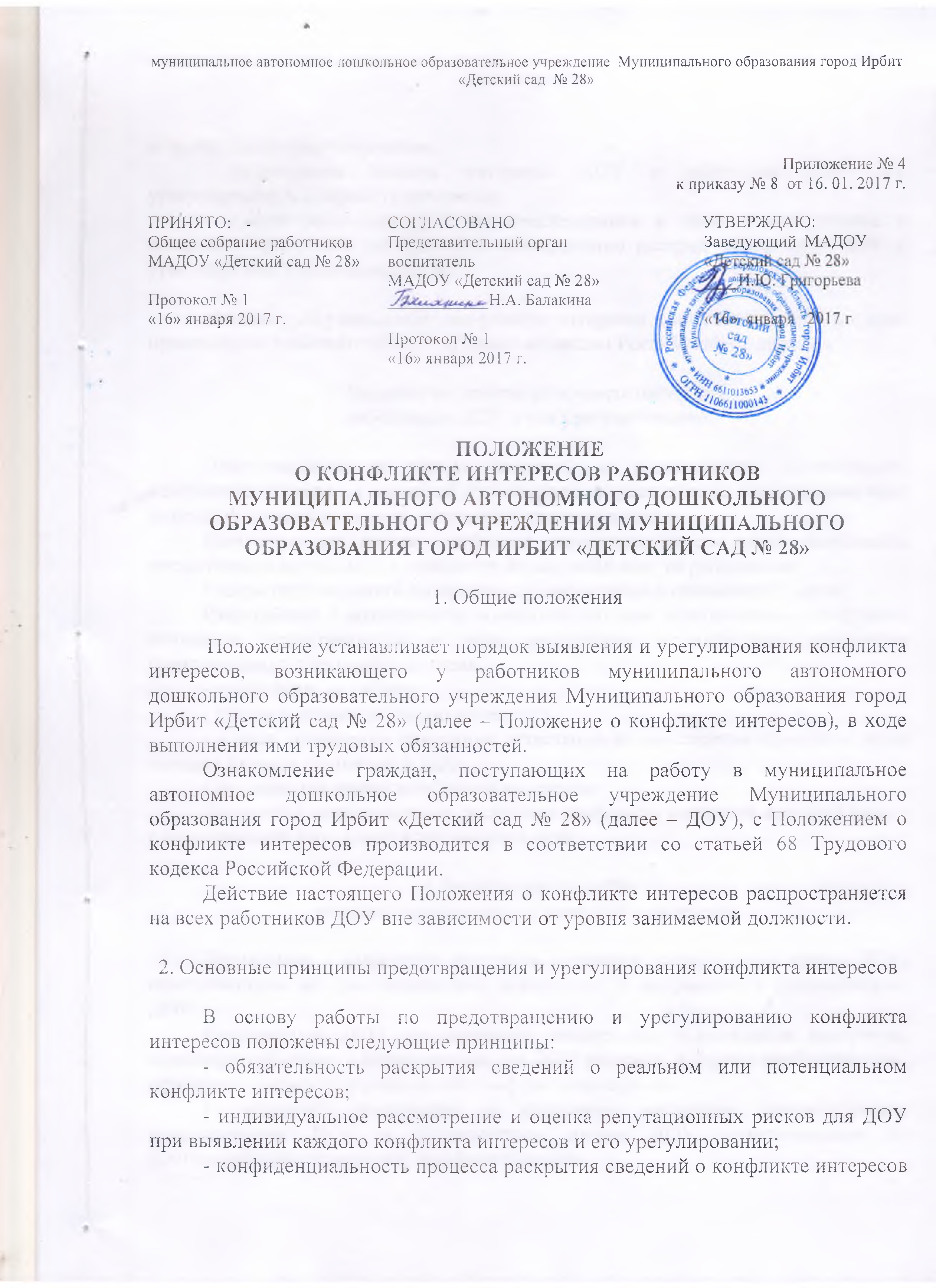 и процесса его урегулирования;- соблюдение баланса интересов ДОУ и работника ДОУ при урегулировании конфликта интересов;- защита работника ДОУ от преследования в связи с сообщением о конфликте интересов, который был своевременно раскрыт работником ДОУ и урегулирован (предотвращен) ДОУ. Формы урегулирования конфликта интересов работников ДОУ должны применяться в соответствии с Трудовым кодексом Российской Федерации.3. Порядок раскрытия конфликта интересовработником ДОУ и его урегулированияОтветственным за прием сведений о возникающих (имеющихся) конфликтах интересов является структурное подразделение или должностное лицо ДОУ, ответственное за противодействие коррупции.Процедура раскрытия конфликта интересов утверждается локальным нормативным актом ДОУ и доводится до сведения всех ее работников.Раскрытие конфликта интересов осуществляется в письменной форме.Информация о возможности возникновения или возникновении конфликта интересов представляется в виде декларации о конфликте интересов (приложение) в следующих случаях:- при приеме на работу;- при назначении на новую должность;- в ходе проведения ежегодных аттестаций на соблюдение этических норм ведения бизнеса, принятых в ДОУ;- при возникновении конфликта интересов.Допустимо первоначальное раскрытие конфликта интересов в устной форме с последующей фиксацией в письменном виде.4. Возможные способыразрешения возникшего конфликта интересовДекларация о конфликте интересов изучается должностным лицом ДОУ, ответственным за противодействие коррупции, и направляется руководителю ДОУ.Руководитель ДОУ рассматривает декларацию о конфликте интересов, оценивает серьезность возникающих для ДОУ рисков и, в случае необходимости, определяет форму урегулирования конфликта интересов.Рассмотрение декларации о конфликте интересов осуществляется руководителем ДОУ и должностным лицом ДОУ, ответственным за противодействие коррупции, конфиденциально.Формы урегулирования конфликта интересов:- ограничение доступа работника ДОУ к конкретной информации, которая может затрагивать его личные интересы;- добровольный отказ работника ДОУ или его отстранение (постоянное или временное) от участия в обсуждении и процессе принятия решений по вопросам, которые находятся или могут оказаться под влиянием конфликта интересов;- пересмотр и изменение функциональных обязанностей работника ДОУ;- перевод работника ДОУ на должность, предусматривающую выполнение функциональных обязанностей, не связанных с конфликтом интересов, в соответствии с Трудовым кодексом Российской Федерации;- отказ работника ДОУ от своего личного интереса, порождающего конфликт с интересами ДОУ;- увольнение работника ДОУ в соответствии со статьей 80 Трудового кодекса Российской Федерации;- увольнение работника ДОУ в соответствии с пунктом 7.1 части первой статьи 81 Трудового кодекса Российской Федерации;- иные формы разрешения конфликта интересов.По письменной договоренности ДОУ и работника ДОУ, раскрывшего сведения о конфликте интересов, могут применяться иные формы урегулирования.При принятии решения о выборе конкретного метода разрешения конфликта интересов учитывается степень личного интереса работника ДОУ, вероятность того, что его личный интерес будет реализован в ущерб интересам ДОУ.5. Обязанности работника ДОУ в связи с раскрытиеми урегулированием конфликта интересовПри принятии решений по деловым вопросам и выполнении своих должностных обязанностей работник ДОУ обязан:- руководствоваться интересами ДОУ без учета своих личных интересов, интересов своих родственников и друзей;- избегать ситуаций и обстоятельств, которые могут привести к конфликту интересов;- раскрывать возникший (реальный) или потенциальный конфликт интересов;- содействовать урегулированию возникшего конфликта интересов.Приложениек  Положению о конфликтеинтересов работников                                                   МАДОУ «Детский сад № 28»______________________________________________________________________(ФИО и должность______________________________________________________________________                                           непосредственного начальника)______________________________________________________________________                                             ФИО работника, заполнившего______________________________________________________________________                                               декларацию, должность)Декларацияо конфликте интересовПеред заполнением настоящей декларации я ознакомился с Кодексом этики и служебного поведения работников ДОУ, Положением о конфликте интересов.1. Внешние интересы или активы1. Владеете ли Вы или лица, действующие в Ваших интересах, прямо или как бенефициар, акциями (долями, паями) или имеете ли любой другой финансовый интерес:1.1. В активах Организации? ________1.2. В другой компании, находящейся в деловых отношениях с Организацией (контрагенте, подрядчике, консультанте, клиенте и т.п.)? ________1.3. В компании или организации, которая может быть заинтересована или ищет возможность построить деловые отношения с организацией или ведет с ней переговоры? ________1.4. В деятельности компании-конкуренте или физическом лице-конкуренте организации? ________1.5. В компании или организации, выступающей стороной в судебном или арбитражном разбирательстве с организацией? ________В случае положительного ответа на вопрос необходимо указать, информировали ли Вы ранее об этом должностное лицо организации, ответственное за противодействие коррупции?2. Являетесь ли Вы или лица, действующие в Ваших интересах, членами органов управления (Совета директоров, Правления) или исполнительными руководителями (директорами, заместителями директоров т.п.), а также работниками, советниками, консультантами, агентами или доверенными лицами:2.1. В компании, находящейся в деловых отношениях с организацией? ________2.2. В компании, которая ищет возможность построить деловые отношения с организацией или ведет с ней переговоры? ________2.3. В компании-конкуренте организации? ________2.4. В компании, выступающей или предполагающей выступить стороной в судебном или арбитражном разбирательстве с организацией? ________3. Участвуете ли Вы в настоящее время в какой-либо иной деятельности, кроме описанной выше, которая конкурирует с интересами организации в любой форме, включая, но не ограничиваясь, приобретение или отчуждение каких-либо активов (имущества) или возможности развития бизнеса или бизнес-проектами? ________2. Личные интересы и честное ведение бизнеса4. Участвовали ли Вы в какой-либо сделке от лица организации (как лицо, принимающее решение, ответственное за выполнение контракта, утверждающее приемку выполненной работы, оформление, или утверждение платежных документов и т.п.), в которой Вы имели финансовый интерес в контрагенте? ________5. Получали ли Вы когда-либо денежные средства или иные материальные ценности, которые могли бы быть истолкованы как влияющие незаконным или неэтичным образом на коммерческие операции между организацией и другим предприятием, например, плату от контрагента за содействие в заключении сделки с организацией? ________6. Производили ли Вы когда-либо платежи или санкционировали платежи организации, которые могли бы быть истолкованы как влияющие незаконным или неэтичным образом на коммерческую сделку между организацией и другим предприятием, например, платеж контрагенту за услуги, оказанные организации, который в сложившихся рыночных условиях превышает размер вознаграждения, обоснованно причитающегося за услуги, фактически полученные организацией? ________3. Взаимоотношения с государственными служащими7. Производили ли Вы когда-либо платежи, предлагали осуществить какой-либо платеж, санкционировали выплату денежных средств или иных материальных ценностей, напрямую или через третье лицо государственному служащему, кандидату в органы власти или члену политической партии для получения необоснованных привилегий или оказания влияния на действия или решения, принимаемые государственным институтом, с целью сохранения бизнеса или приобретения новых возможностей для бизнеса организации? ________4. Инсайдерская информация8. Раскрывали ли Вы третьим лицам какую-либо информацию об Организации:8.1. Которая могла бы оказать существенное влияние на стоимость ее ценных бумаг на фондовых биржах в случае, если такая информация стала бы широко известна? ________8.2. С целью покупки или продажи третьими лицами ценных бумаг Организации на фондовых биржах к Вашей личной выгоде или выгоде третьих лиц? ________9. Раскрывали ли Вы в своих личных, в том числе финансовых, интересах какому-либо лицу или компании какую-либо конфиденциальную информацию (планы, программы, финансовые данные, формулы, технологии и т.п.), принадлежащую организации и ставшую Вам известной по работе или разработанную Вами для Организации во время выполнения своих обязанностей? ________10. Раскрывали ли Вы в своих личных, в том числе финансовых, интересах какому-либо третьему физическому или юридическому лицу какую-либо иную связанную с Организацией информацию, ставшую Вам известной по работе? ________5. Ресурсы Организации11. Использовали ли Вы средства Организации, время, оборудование (включая средства связи и доступ в Интернет) или информацию таким способом, что это могло бы повредить репутации Организации или вызвать конфликт с интересами Организации? ________12. Участвуете ли Вы в какой-либо коммерческой и хозяйственной деятельности вне занятости в Организации (например, работа по совместительству), которая противоречит требованиям Организации к Вашему рабочему времени и ведет к использованию к выгоде третьей стороны активов, ресурсов и информации, являющихся собственностью Организации? ________6. Равные права работников13. Работают ли члены Вашей семьи или близкие родственники в Организации, в том числе под Вашим прямым руководством? ________14. Работает ли в Организации какой-либо член Вашей семьи или близкий родственник на должности, которая позволяет оказывать влияние на оценку эффективности Вашей работы? ________15. Оказывали ли Вы протекцию членам Вашей семьи или близким родственникам при приеме их на работу в Организацию или давали оценку их работе, продвигали ли Вы их на вышестоящую должность, оценивали ли Вы их работу и определяли их размер заработной платы или освобождали от дисциплинарной ответственности? ________7. Подарки и деловое гостеприимство16. Нарушали ли Вы правила обмена деловыми подарками и знаками делового гостеприимства? ________8. Другие вопросы17. Известно ли Вам о каких-либо иных обстоятельствах, не указанных выше, которые вызывают или могут вызвать конфликт интересов, или могут создать впечатление у Ваших коллег и руководителей, что Вы принимаете решения под воздействием конфликта интересов? ________В случае положительного ответа на любой из вопросов разделов I - VIIIнеобходимо изложить подробную информацию для всестороннего рассмотрения иоценки обстоятельств.____________________________________________________________________________________________________________________________________________________________________________________________________________________________________________________________________________________________________________________________________________________________________________________________________________________________________9. Декларация о доходах18. Какие доходы получили  Вы  и члены Вашей семьи по месту основнойработы за отчетный период?____________________________________________________________________________________________________________________________________________________________________________________________________________________________________________________________________________________________________________________________________________________________________________________________________________________________________19. Какие доходы получили Вы и члены Вашей семьи не по месту основной работы за отчетный период?Настоящим подтверждаю, что я прочитал и понял все вышеуказанные вопросы, а мои ответы и любая пояснительная информация являются полными, правдивыми и соответствуют действительности.Подпись: ____________________